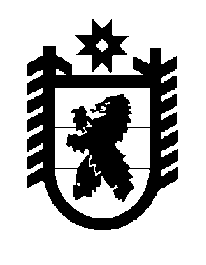 Российская Федерация Республика Карелия    ПРАВИТЕЛЬСТВО РЕСПУБЛИКИ КАРЕЛИЯРАСПОРЯЖЕНИЕот  1 октября 2018 года № 623р-Пг. Петрозаводск Внести в приложение к распоряжению Правительства Республики Карелия от 3 февраля 2011 года № 26р-П  (Собрание законодательства Республики Карелия, 2011,  № 2, ст. 179; 2012, № 2, ст. 294; 2014, № 8,                       ст. 1471; 2015, № 11, ст. 2153; 2016, № 1, ст. 92; № 11, ст. 2430; 2018, № 1,               ст. 117) следующие изменения: в пункте 2 слова «55 человек» заменить словами «62 человека»;в пункте 5 цифры «49» заменить цифрами «50»;в пункте 7 цифры «61» заменить цифрами «60»;в пункте 8 цифры «102» заменить цифрами «101»;в пункте 9 цифры «121» заменить цифрами «120»;в пункте 12 слова «126 человек» заменить словами «122 человека»;в пункте 15 цифры «113» заменить цифрами «112».
           Глава Республики Карелия                                                              А.О. Парфенчиков